Werbe- und Aktionsplan SonnenhofWerbe- und Aktionsplan SonnenhofDekoration „Neues Grün, neuer Stil“MonatAnlassDatumAktionZielgruppeMaterial/Cross-Selling PartnerTextJanuarFebruarKräuter11.02.20„Neues GRÜN neuer STIL“Verkaufstisch PestoJunge Berufstätige Erwachsene, die wenig Zeit haben frisch zu kochen.Gärtnerei Mayer/ 
Kräutertöpfe
Haushaltsgeschäft Müller/ Reiben„Neues GRÜN neuer STIL“ aus der Zeitschrift Schöner Wohnen FebruarFastnachtMärzAprilMaiJuniSommer-sonnen-wende21.06.20JuliFußball EMAugustSeptemberOktoberNovemberDezemberMaßnahmeDatumMaßnahme/ MaterialFristen Tafel Einfahrt09.02.2020Werbetafel Einfahrt:Straßenständer120x70 cm Aufschrift„Schmecke den Frühling“Lager:Lager 1 / Regal 1 Fach 208.02.2020Tafel Eingang09.02.2020Werbetafel Eingang:Straßenständer120x70 cm 08.02.2020VerkaufstischÖffentlichkeit-arbeit09.02.2020Zeitungsartikel: 
Laufwerk K, Abteilung 5, Schäfer, ZeitungSoziale Netzwerke:
Veröffentlichung Facebook
Veröffentlichung Instagram
Dateien Laufwerk 5, Schäfer, RezeptheftNewsletter Sonnenhof: 
Verkaufsaktion ankündigenZeitungsartikel:Wird Korrektur gelesen von Frau Müller am 03.02.2020Druckauftrag bis 06.02.2020Soziale Netzwerke:Wird Korrektur gelesen von Frau Müller am 03.02.2020Veröffentlichung am 09.02.2020Verkaufstisch Deko11.02.2020Rezepthefte Pesto:
Rezeptheft DIN A 4
Laufwerk K, Abteilung 5, Schäfer, RezeptheftTafel Verkaufstisch
60x100 Leimholzplatte mit Tafellack
Laufwerk K, Abteilung 5, Schäfer, DIY TafelRezeptheft:Wird Korrektur gelesen von Frau Müller am 03.02.2020Druckauftrag 12.03.202008.02.2020Cross- Selling Partner11.02.2020Kräutertöpfe Basilikum
Gärtnerei Mayer
Blumenstraße 1
76646 BruchsalReiben für Parmesankäse
Haushaltsgeschäft Müller
Teller Straße 1
76646 BruchsalBei den Cross Selling Partnern werden ebenfalls Verkaufstische in ähnlicher Form gestaltet.Besprechungen mit Geschäftsführern bereits im Oktober 2019Kassenbereich11.02.2020Pesto-Verkostung auf BrotBrot vom Hofladen MondscheinKunde wirbt Kunde11.02.2020PostkarteLaufwerk K, Abteilung 5, Schäfer,PostkarteNeukunde gibt eine Postkarte an der Kasse ab, auf der die Adresse des werbenden Kunden steht.Kunden die für den Hofladen geworben haben, bekommen eine Packung Spaghetti beim nächsten Einkauf an der Kasse.PostkarteWird Korrektur gelesen von Frau Müller am 03.02.2020Druckauftrag bis 06.02.2020Kundendatei:Aktualisieren, laufend führen, Neukunden kennzeichnen!!! Rechtliche Aspekte (Datenschutz…) müssen im Vorfeld abgeklärt werden!!!Bild VerkaufstischMaterialOrt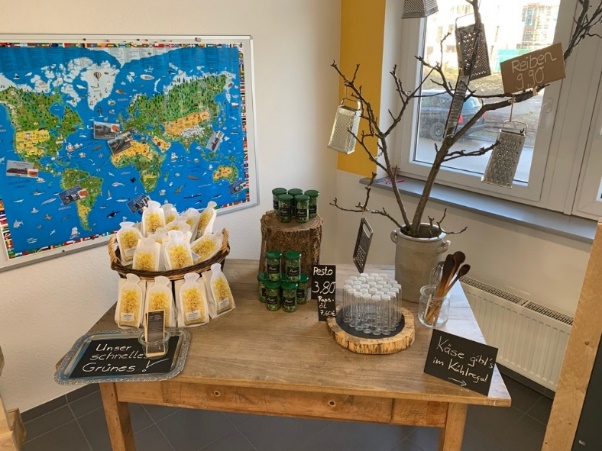 HolztafelKreide/KreidestiftTischHolzstammKorbTafel mit Pesto Ausdruck RezeptKräutertöpfeRegal D3Regal D1Hofladen……Bild Eingang HofladenMaterialOrt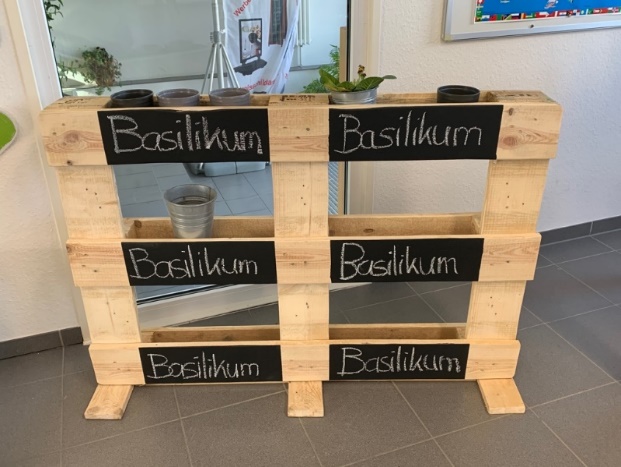 PaletteLager 2